ФГБОУ ВО КГМУ Минздрава России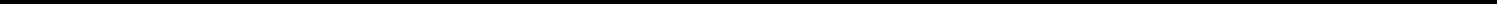 наименование образовательной организацииОчное, заочное обучение (подчеркнуть)Аттестационная ведомость по практике №____________Семестр __________  ____________________ учебного года Форма контроля – аттестацияФакультет _________________________________________________ Курс __________________Вид и наименование практики __________________________________________________________________________________________________________________________________________Фамилия, имя, отчество экзаменаторов ___________________________________________________________________________________________________________________________________Дата проведения аттестации «___» ____________________ 20 ___ г.Заведующий кафедрой _____________________________________________________________Декан факультета _________________________________________________________________№п/пФамилия и инициалы№зачётнойкнижки№ группыОценкаОценкаПодписьэкзаменатора№п/пФамилия и инициалы№зачётнойкнижки№ группыцифройпрописьюПодписьэкзаменатора1234567